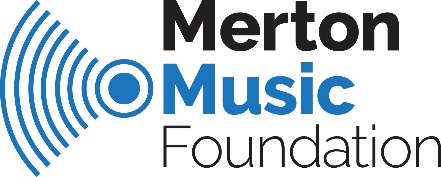 ‘Sound Ideas’ - The Elements and Singing Progression YEAR 1Soo Bishop MMF Programmes Director‘Sound Ideas’ KS1 and 2 October 2019LEARNING OBJECTIVESLEARNING OUTCOMESDYNAMICSDynamics means volume of sound – loud or soft – and degrees of dynamic – louder / softer; getting louder / getting softer etcChanges in dynamics are used to add contrast or create a particular effect.Recognise aurally simple changes of dynamics in a song or instrumental piece (loud / medium / soft; sudden / gradual)Sing songs expressively using appropriate changes in dynamics to add expression and make sense of the lyrics (bring the story to life).Play simple percussion instruments with growing control using a range of dynamics (loud, soft, getting louder / softer)DURATIONDuration of a sound (or silence) means length – how long or short the sound lasts for.Rhythm is a pattern of sounds and silences of different lengths.In much music, the rhythm of the piece fits around a steady pulse.In a song, the rhythm fits with the syllables of the words.The length of a sound (or silence) can be represented using simple written symbols.Identify aurally longer and shorter sounds (and silences) using voices and percussion.Clap back simple rhythmic patterns (phrases) given aurally.Identify and mark the pulse and / or the rhythm of a song (tap, clap and use percussion).Tap out the rhythm of familiar songs and chants (use two fingers on palm of the hand).Use simple written symbols (e.g. Morse Code or SOLFA stick notation) to notate and perform patterns of longer and shorter sounds.TEMPOTempo in music means speed – faster / slower; getting faster / getting slower.Tempo is set by the speed of the pulse.Recognise aurally changes in tempo in a song or instrumental piece.Identify and mark the steady pulse in songs and other pieces (e.g. recorded extracts).Set changes in pulse with increasing awareness and control using familiar songs.PITCHPitch is frequency of sound, higher or lower.Follow changing pitch movements with their hands, with some accuracy.Use high, low and middle voices with some awareness of how each part of the voice ‘feels’ differentTIMBREDifferent sound sources produce different sound qualities – every instrument has its own unique ‘voice’ e.g. a violin sounds different from a trumpet; Dan’s voice sounds different from Sarah’s etc.An instrument can make a range of different sounds.Begin to recognise and name different sound sources and describe them using appropriate vocabulary e.g. wobbly, squeaky, rough etc. Begin to identify how a sound has been produced e.g. by blowing, plucking, tapping, shaking etc.Use percussion instruments and voices in different ways with growing awareness of the effect created.TEXTURESounds can be combined and layered in different ways to create different effects.Identify aurally how many sounds (vocal and instrumental) have been combined / layered or organised – one sound, several sounds or many sounds.STRUCTUREPieces of music are organised in different ways, to give them shape – a beginning, middle and end.Phrase is an important element of musical structure and helps to give the music a sense of direction – setting out and arriving.Sing a variety of songs with growing awareness of the overall plan of the music (beginning, middle, end).Begin to identify aurally the length of a phrase in a simple song by marking the number of pulse beatsBegin to feel and show phrase in a simple song e.g. by using an ‘arch’ hand movement out and back, to mark the start of each new phrase.Begin to recognise aurally where the rhythm or melody of a phrase is repeated or changed.Begin to identify simple structures like verse and chorus (ABAB) and ‘ABA’ (a ‘musical sandwich’).SINGINGEveryone has a singing voice.The voice can be pitched higher and lowerPitch can be heard internally using the ‘thinking voice’.Good vocal technique improves vocal sound quality and control.Distinguish between and use talking, whispering and singing voices.Pitch-match with increasing accuracy within a limited range of notes: m  s  l (Major Scale steps 3, 5 and 6)Sing in a group and individually as a soloist e.g. in a short ‘call and response’ song.Use internal thinking voice with increasing accuracy and control, to identify and place a starting pitch.Sing with awareness of posture, breath control and clear diction.